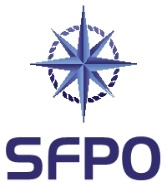 www.sfpo.seGöteborg den 11 mars 2021				GK1@sveavindoffshore.seSynpunkter i anledning av skriftligt avgränsningssamråd enl.  6 kap. 29 – 32 §§ MB avseende den planerade havsbaserade vindkraftsparken, Vindpark Gretas Klackar 1 i Hudiksvalls kommunSveriges Fiskares PO (SFPO) företräder cirka 250 fiskefartyg som är verksamma inom det demersala fisket. Våra medlemmar bedriver fiske på naturens och förvaltarens villkor. Vi har medlemmar längs hela den svenska kusten, från Koster till Kalix. SFPO står för ett långsiktigt hållbart fiske och våra medlemmar är bland de bästa när det handlar om skonsamhet, selektivitet och kvalité. SFPO har tidigare, den 7 december 2021, ingett synpunkter i avgränsningssamråd enligt 6:29-32 §§ MB avseende Vindpark Gretas Klackar 1 i Hudiksvalls kommun. SFPO framförde då invändningar emot den planerade norra kabelkorridoren (fångstområde för sik och ströming). SFPO föreslog att kabelsträckningen (genom Lönnångersfjärden Hornslandet Höllick) skulle ändras så att inget riksintresse störs alternativt att man använder bästa miljövänliga teknik och plöjer ner kablarna så att de inte utgör något hinder.  Förevarande skriftliga avgränsningssamråd är hänförligt till att bolaget justerat kabelkorridor GK1-K-1 till att inte gå över en ankarplats utan i två olika kabelkorridorer, en norr och en söder om ankarplatsen samt att antalet verk i projektet är ändrat till maximalt 107 stycken. SFPO vidhåller uppfattningen att projektet ska använda bästa miljövänliga teknik och att samtligt kablage måste plöjas ner så att de inte utgör något hinder. SVERIGES FISKARES POPeter Ronelöv Olsson		Fredrik LindbergOrdförande			Ombudsman